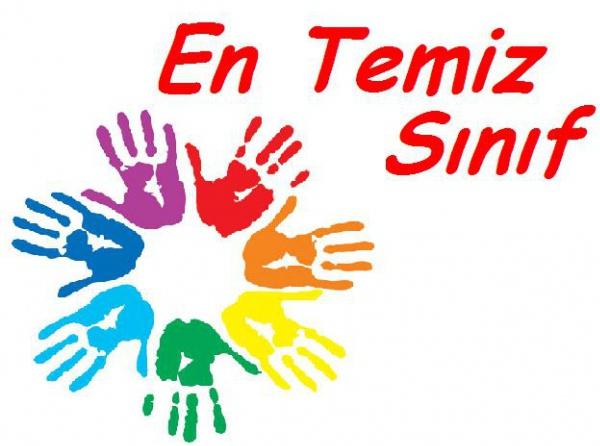 HAFTANIN EN TEMİZ SINIFI´´ PROJESİ BAŞLIYORÖğrencilerimize ´Temiz Okul Temiz Sınıf´ sloganı ışığında çevreye karşı duyarlı olmalarını sağlamak, temizliğin önemini kavratmak ve daha sağlıklı bir ortamda eğitim öğretim faaliyetlerine devam edebilmeleri için ´Haftanın En Temiz Sınıfı´ projesini başlatıyoruz. Aşağıda sınıfların dikkat etmesi gereken hususlar sıralanmıştır. Her gün sorumlu komisyon tarafından sınıflar gezilerek bu hususların yapılma durumlarına bakılacaktır. Haftanın sonunda en temiz sınıf seçilecek ve ´´Haftanın En Temiz Sınıfı´´ ünvanı ile ödüllendirilip, 1 hafta boyunca okul panosunda gösterilecektir.Haftanın En Temiz Sınıfı Projesinde Sınıfların Dikkat Edeceği Hususlar1-Sıraların düzeni2-Panoların düzeni3-Öğretmen masasının düzeni4-Sınıf dolaplarının düzeni5-Öğrenci davranışları (temizlik-okul düzenine uyum)6-Sınıf zemininin temizliği, perde düzeni7-Çöp kutusu ve etrafının düzeni8-Sınıfın havalandırılması9-Yazı tahtasının düzen ve temizliği10-Sıra gözlerinin üst ve alt kısımlarının temizliği